Заявка на установку кондиционера.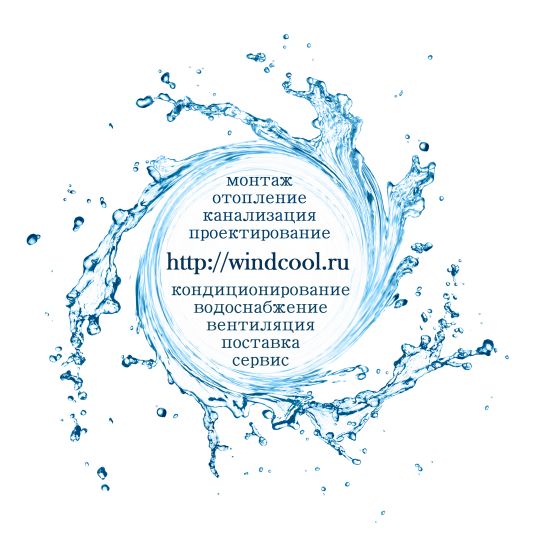 Рады видеть Вас в числе наших клиентов!Получив от Вас техническое задание (максимально полные исходные данные), мы получим возможность быстро, качественно и профессионально подобрать необходимое оборудование.Адрес для отправки заявки: info@windcool.ru,     5006043@mail.ru,Отдел продаж ООО «СТГ»: +7(495) 502-90-91Сведения о Заказчике (частное лицо или юридическое, наименование юр. лица)Местонахождение (фактический адрес)Контактная информацияФИО:Контактная информацияТел:Контактная информацияe-mail:Модель кондиционера (тип системы,мощность по холоду)Тип помещения (офис, серверная, жилаякомната, другой вариант)Установка наружного блока (под окно/окна распашные, на крышу, нет окон/с альпинистом, с автовышки или с лестницы)Установка внутреннего блока (удалённость от наружного блока, удалённость от окна, на стене, на потолке, другие варианты)Прокладка дренажа (самотёком на улицу с трассой, на крышу, в ёмкость, за потолком, другие варианты)Прокладка электрического питания(протяжённость, в коробе, за потолком, кавтомату, нужно установить автомат)Установка дополнительного оборудования (зимний комплект, помпа дренажная, козырёк, защита разборная антивандальная)Время проведения работ, шумовые ограниченияДокументы, необходимые для допуска к работамНеобходим выезд специалиста для осмотра, осмечивания работ, составления коммерческогопредложенияДополнительные сведения, которые считаете важным сообщить